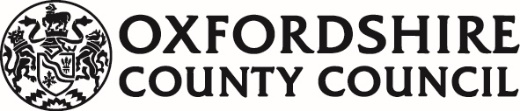 Please return this form, together with the letter/email from parents, to: Elective Home Education Team, County Attendance Team, Oxfordshire County Council, Abbey House, Abbey Close, Abingdon, Oxon, OX14 3JD ehe@oxfordshire.gov.uk     01865 323513INITIAL HEALTH AND SAFETY RISK ASSESSMENTPlease ensure that the Risk Assessment is completed.Elective Home Education – School Exit Form(All sections of this form must be completed, failure to do so will result in the form being returned)Please return this form, together with the letter/email from parents, to: Elective Home Education Team, County Attendance Team, Oxfordshire County Council, Abbey House, Abbey Close, Abingdon, Oxon, OX14 3JD ehe@oxfordshire.gov.uk     01865 323513Pupil details School Name  Surname/Legal SurnameForenameMiddle nameChosen nameDate of BirthIdentifyYear GroupAddress 	Post Code:Admission DateDate removed from rollReason for home educating (if known):Confirmed Educational plan (if known)Has parent been provided the Summary of Educational Provision (form on Intranet): Y or Nto be returned to EHE@oxfordshire.gov.ukGP Details:Ethnicity:EASL: Y or NFirst Language:ReligionParents/Carers’ contact details PriorityName andRelationshipParental Responsibility?Contact details1YES   NO Address: Home Tel:   	Work Tel:                              Mobile:   Email:2YES   NO Address: Home Tel:   	Work Tel:                              Mobile:   Email:Safeguarding (Failure to complete will result in the form being returned to you)Does the school hold any welfare or safeguarding concerns regarding the child or family?YES   NO            If yes, have these concerns been referred to Children’ services? YES   NO            N.B. Home education is not, in itself, a risk factor for abuse or neglect (If you are unsure whether a referral is appropriate, you should seek advice from the school’s locality social worker and contact the Multi Agency Safeguarding Hub).Please provide a summary regarding any existing or historic safeguarding concerns below, together with dates of any referrals made, outcome of referral and any advice given:Are parents aware of your concerns?   YES  NO                            Is a Child Protection plan/Child in Need plan in place?  YES   NO   If Yes, please attach details of the current plan and name/email address of current allocated worker/lead professionals: If Yes, a meeting must be held with the social worker, EHE team and family before removal from roll in line with OCC Policy.Is the child in Care?  YES   NO                               Care AuthorityHas the child been subject to a TAF?  YES NO   If yes, please attach details.                                  TAF lead professional:If you are the lead professional, who will assume this role when the child starts EHE?Name and contact details of the new lead professional:  Agency involvementEducational Psychologist  County Attendance Team       Social Care  Exclusion and Reintegration LCSS  Child and Adolescent Mental Health Services  Youth Offending Team Other Details of involved professionals (name and contact telephone numbers) Special Educational Needs: If EHCP: child must remain on roll until an annual review has taken place and final amended plan has been issued with EHE in section I. Parental letter and Summary of Education form are still required to be sent to EHE team.SEN StatusSpecial Educational Needs ☐(please give details)EHCNA ☐ Date of submission:EHCP ☐EHCP annual review date:Name of current SENO:AttendanceDid the child attend school regularly, i.e. above 90% (over the last 12 months)? YES NO  If NO, please provide a summary of barriers to attendance:All schools in Oxfordshire will work with the local authority to ensure that parents or carers do not regard elective home education as a viable option to:Please check areas that have been explored: access an alternative school place  receive education due to a child's health/emotional health needs  deal with unresolved bullying  resolve perception of unmet need, particularly SEND  resolve dissatisfaction with provision  avoid challenge or intervention in relation to safeguarding concerns  a confirmed route to a 14-16 college placement.  avoid exclusion  avoid legal action in relation to school attendanceExclusionsPlease give details of any suspensions/PEX in last 12 months.Was this child at risk of permanent exclusion? YES NO   SiblingsPlease give details of siblings you are aware of and schools attended, if known:Any other comments (are there any other factors that the Local Authority should be aware of?) Data Protection Act 1998: The school is registered under the Data Protection Act for holding personal data.  The school has a duty to protect this information and to keep it up to date.The school is required to share some of the data with the Local Authority and with the DfE.Information given byName:Contact Number:Designation:Date:ActivityRisk PosedRiskMeasured to be taken to reduce riskAction takenHMLSchool meeting/ Home VisitAggressive pupilCollect information re: family from schoolAggressive parentPrevious history of aggressionTake colleague on visitThreatening environmentEnsure mobile phone is available and fully chargedKnown drugs/drink abuseLog visit with office stating time and expected length of visitOther (please specify)Assess situation on arrivalConduct interview on doorstep/in hall if uncomfortable with situationOther (please specify)